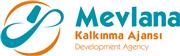 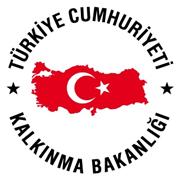 İHALE SONUÇ BİLDİRİMİ“ADRA Makine Kapasite Artırımı ve Ar-Ge  Projesi” kapsamında;   1 Adet CNC Dik İşleme Merkezi1 Adet CNC Torna1 Adet Cam 2,5-3 Eksen Freze Yazılımı  mal alım ihalesi gerçekleştirilmiştir.  İhaleye en uygun teklif vererek iş ihale edilen ve sözleşme imzalanan firma aşağıda belirtilmiştir. Kamuoyuna saygıyla duyurulur.08.12.2015Sözleşme MakamıADRA MAKİNA GIDA İMALAT PAZARLAMA SANAYİ VE TİC. LTD. ŞTİ. Proje AdıADRA Makine Kapasite Artırımı ve Ar-Ge  Projesiİhale Tarihi09.12.2015İhale UsulüAçık İhaleGeçerli Teklif Adedi1Kazanan İstekliADİL ÜNAL-ADİL MAKİNA SAN. VE TİC.Sözleşme Bedeli448.000,00 TL